ЗАХТЕВ ЗА РЕЦЕНЗИРАЊЕ МОНОГРАФИЈЕ (ОМ) 								                           __________________________									                        Подносилац захтева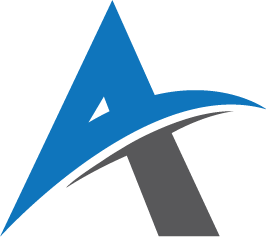 Академија техничко-васпитачких струковних студија НишОдсек …….Датум подношења захтеваАкадемија техничко-васпитачких струковних студија НишОдсек …….Аутори(непотребно обрисати)Први ауторПрви ауторЗвање Звање Институција у којој је запосленИнституција у којој је запосленАутори(непотребно обрисати)Други ауторДруги ауторЗвање Звање Институција у којој је запосленИнституција у којој је запосленАутори(непотребно обрисати)Трећи ауторТрећи ауторЗвање Звање Институција у којој је запосленИнституција у којој је запосленАутори(непотребно обрисати)Тип(непотребно обрисати) Тип(непотребно обрисати) МонографијаМонографија међународног значаја (М12)Монографија међународног значаја (М12)Монографија међународног значаја (М12)Монографија међународног значаја (М12)Тип(непотребно обрисати) Тип(непотребно обрисати) МонографијаИстакнута монографија националног значаја (М41)Истакнута монографија националног значаја (М41)Истакнута монографија националног значаја (М41)Истакнута монографија националног значаја (М41)Тип(непотребно обрисати) Тип(непотребно обрисати) МонографијаМонографија националног значаја (М42)Монографија националног значаја (М42)Монографија националног значаја (М42)Монографија националног значаја (М42)Назив монографијеНазив монографијеНазив монографијеБрој страна текстаБрој страна текстаБрој страна текстаНаучни радови рецензената, којима се потврђује услов испуњености за рецензорање монографије назначене категоријеНаучни радови рецензената, којима се потврђује услов испуњености за рецензорање монографије назначене категоријеНаучни радови рецензената, којима се потврђује услов испуњености за рецензорање монографије назначене категоријеНаучни радови рецензената, којима се потврђује услов испуњености за рецензорање монографије назначене категоријеНаучни радови рецензената, којима се потврђује услов испуњености за рецензорање монографије назначене категоријеНаучни радови рецензената, којима се потврђује услов испуњености за рецензорање монографије назначене категоријеНаучни радови рецензената, којима се потврђује услов испуњености за рецензорање монографије назначене категоријеПрви рецензент1. Назив научног рада, часопис, година, волумен, страна, линк на WEB страну научног рада1. Назив научног рада, часопис, година, волумен, страна, линк на WEB страну научног рада1. Назив научног рада, часопис, година, волумен, страна, линк на WEB страну научног рада1. Назив научног рада, часопис, година, волумен, страна, линк на WEB страну научног рада1. Назив научног рада, часопис, година, волумен, страна, линк на WEB страну научног радаКатегорија часописа (М21 – М53)Први рецензент2. Назив научног рада, часопис, година, волумен, страна, линк на WEB страну научног рада2. Назив научног рада, часопис, година, волумен, страна, линк на WEB страну научног рада2. Назив научног рада, часопис, година, волумен, страна, линк на WEB страну научног рада2. Назив научног рада, часопис, година, волумен, страна, линк на WEB страну научног рада2. Назив научног рада, часопис, година, волумен, страна, линк на WEB страну научног радаКатегорија часописа (М21 – М53)Први рецензент3. Назив научног рада, часопис, година, волумен, страна, линк на WEB страну научног рада3. Назив научног рада, часопис, година, волумен, страна, линк на WEB страну научног рада3. Назив научног рада, часопис, година, волумен, страна, линк на WEB страну научног рада3. Назив научног рада, часопис, година, волумен, страна, линк на WEB страну научног рада3. Назив научног рада, часопис, година, волумен, страна, линк на WEB страну научног радаКатегорија часописа (М21 – М53)Први рецензент4. Назив научног рада, часопис, година, волумен, страна, линк на WEB страну научног рада4. Назив научног рада, часопис, година, волумен, страна, линк на WEB страну научног рада4. Назив научног рада, часопис, година, волумен, страна, линк на WEB страну научног рада4. Назив научног рада, часопис, година, волумен, страна, линк на WEB страну научног рада4. Назив научног рада, часопис, година, волумен, страна, линк на WEB страну научног радаКатегорија часописа (М21 – М53)Први рецензент5. Назив научног рада,  часопис, година, волумен, страна, линк на WEB страну научног рада5. Назив научног рада,  часопис, година, волумен, страна, линк на WEB страну научног рада5. Назив научног рада,  часопис, година, волумен, страна, линк на WEB страну научног рада5. Назив научног рада,  часопис, година, волумен, страна, линк на WEB страну научног рада5. Назив научног рада,  часопис, година, волумен, страна, линк на WEB страну научног радаКатегорија часописа (М21 – М53)Први рецензент6. Назив научног рада,  часопис, година, волумен, страна, линк на WEB страну научног рада6. Назив научног рада,  часопис, година, волумен, страна, линк на WEB страну научног рада6. Назив научног рада,  часопис, година, волумен, страна, линк на WEB страну научног рада6. Назив научног рада,  часопис, година, волумен, страна, линк на WEB страну научног рада6. Назив научног рада,  часопис, година, волумен, страна, линк на WEB страну научног радаКатегорија часописа (М21 – М53)Први рецензент7. Назив научног рада, часопис, година, волумен, страна, линк на WEB страну научног рада7. Назив научног рада, часопис, година, волумен, страна, линк на WEB страну научног рада7. Назив научног рада, часопис, година, волумен, страна, линк на WEB страну научног рада7. Назив научног рада, часопис, година, волумен, страна, линк на WEB страну научног рада7. Назив научног рада, часопис, година, волумен, страна, линк на WEB страну научног радаКатегорија часописа (М21 – М53)Други рецензент1. Назив научног рада, часопис, година, волумен, страна, линк на WEB страну научног рада1. Назив научног рада, часопис, година, волумен, страна, линк на WEB страну научног рада1. Назив научног рада, часопис, година, волумен, страна, линк на WEB страну научног рада1. Назив научног рада, часопис, година, волумен, страна, линк на WEB страну научног рада1. Назив научног рада, часопис, година, волумен, страна, линк на WEB страну научног радаКатегорија часописа (М21 – М53)Други рецензент2. Назив научног рада, часопис, година, волумен, страна, линк на WEB страну научног рада2. Назив научног рада, часопис, година, волумен, страна, линк на WEB страну научног рада2. Назив научног рада, часопис, година, волумен, страна, линк на WEB страну научног рада2. Назив научног рада, часопис, година, волумен, страна, линк на WEB страну научног рада2. Назив научног рада, часопис, година, волумен, страна, линк на WEB страну научног радаКатегорија часописа (М21 – М53)Други рецензент3. Назив научног рада, часопис, година, волумен, страна, линк на WEB страну научног рада3. Назив научног рада, часопис, година, волумен, страна, линк на WEB страну научног рада3. Назив научног рада, часопис, година, волумен, страна, линк на WEB страну научног рада3. Назив научног рада, часопис, година, волумен, страна, линк на WEB страну научног рада3. Назив научног рада, часопис, година, волумен, страна, линк на WEB страну научног радаКатегорија часописа (М21 – М53)Други рецензент4. Назив научног рада, часопис, година, волумен, страна, линк на WEB страну научног рада4. Назив научног рада, часопис, година, волумен, страна, линк на WEB страну научног рада4. Назив научног рада, часопис, година, волумен, страна, линк на WEB страну научног рада4. Назив научног рада, часопис, година, волумен, страна, линк на WEB страну научног рада4. Назив научног рада, часопис, година, волумен, страна, линк на WEB страну научног радаКатегорија часописа (М21 – М53)Други рецензент5. Назив научног рада, часопис, година, волумен, страна, линк на WEB страну научног рада5. Назив научног рада, часопис, година, волумен, страна, линк на WEB страну научног рада5. Назив научног рада, часопис, година, волумен, страна, линк на WEB страну научног рада5. Назив научног рада, часопис, година, волумен, страна, линк на WEB страну научног рада5. Назив научног рада, часопис, година, волумен, страна, линк на WEB страну научног радаКатегорија часописа (М21 – М53)Други рецензент6. Назив научног рада, часопис, година, волумен, страна, линк на WEB страну научног рада6. Назив научног рада, часопис, година, волумен, страна, линк на WEB страну научног рада6. Назив научног рада, часопис, година, волумен, страна, линк на WEB страну научног рада6. Назив научног рада, часопис, година, волумен, страна, линк на WEB страну научног рада6. Назив научног рада, часопис, година, волумен, страна, линк на WEB страну научног радаКатегорија часописа (М21 – М53)Други рецензент7. Назив научног рада, часопис, година, волумен, страна, линк на WEB страну научног рада7. Назив научног рада, часопис, година, волумен, страна, линк на WEB страну научног рада7. Назив научног рада, часопис, година, волумен, страна, линк на WEB страну научног рада7. Назив научног рада, часопис, година, волумен, страна, линк на WEB страну научног рада7. Назив научног рада, часопис, година, волумен, страна, линк на WEB страну научног радаКатегорија часописа (М21 – М53)Трећи рецензент 1. Назив научног рада, часопис, година, волумен, страна, линк на WEB страну научног рада1. Назив научног рада, часопис, година, волумен, страна, линк на WEB страну научног рада1. Назив научног рада, часопис, година, волумен, страна, линк на WEB страну научног рада1. Назив научног рада, часопис, година, волумен, страна, линк на WEB страну научног рада1. Назив научног рада, часопис, година, волумен, страна, линк на WEB страну научног радаКатегорија часописа (М21 – М53)Трећи рецензент 2. Назив научног рада, часопис, година, волумен, страна, линк на WEB страну научног рада2. Назив научног рада, часопис, година, волумен, страна, линк на WEB страну научног рада2. Назив научног рада, часопис, година, волумен, страна, линк на WEB страну научног рада2. Назив научног рада, часопис, година, волумен, страна, линк на WEB страну научног рада2. Назив научног рада, часопис, година, волумен, страна, линк на WEB страну научног радаКатегорија часописа (М21 – М53)Трећи рецензент 3. Назив научног рада, часопис, година, волумен, страна, линк на WEB страну научног рада3. Назив научног рада, часопис, година, волумен, страна, линк на WEB страну научног рада3. Назив научног рада, часопис, година, волумен, страна, линк на WEB страну научног рада3. Назив научног рада, часопис, година, волумен, страна, линк на WEB страну научног рада3. Назив научног рада, часопис, година, волумен, страна, линк на WEB страну научног радаКатегорија часописа (М21 – М53)Трећи рецензент 4. Назив научног рада,  часопис, година, волумен, страна, линк на WEB страну научног рада4. Назив научног рада,  часопис, година, волумен, страна, линк на WEB страну научног рада4. Назив научног рада,  часопис, година, волумен, страна, линк на WEB страну научног рада4. Назив научног рада,  часопис, година, волумен, страна, линк на WEB страну научног рада4. Назив научног рада,  часопис, година, волумен, страна, линк на WEB страну научног радаКатегорија часописа (М21 – М53)Трећи рецензент 5. Назив научног рада, часопис, година, волумен, страна, линк на WEB страну научног рада5. Назив научног рада, часопис, година, волумен, страна, линк на WEB страну научног рада5. Назив научног рада, часопис, година, волумен, страна, линк на WEB страну научног рада5. Назив научног рада, часопис, година, волумен, страна, линк на WEB страну научног рада5. Назив научног рада, часопис, година, волумен, страна, линк на WEB страну научног радаКатегорија часописа (М21 – М53)Трећи рецензент 6. Назив научног рада, часопис, година, волумен, страна, линк на WEB страну научног рада6. Назив научног рада, часопис, година, волумен, страна, линк на WEB страну научног рада6. Назив научног рада, часопис, година, волумен, страна, линк на WEB страну научног рада6. Назив научног рада, часопис, година, волумен, страна, линк на WEB страну научног рада6. Назив научног рада, часопис, година, волумен, страна, линк на WEB страну научног радаКатегорија часописа (М21 – М53)Трећи рецензент 7. Назив научног рада, часопис, година, волумен, страна, линк на WEB страну научног рада7. Назив научног рада, часопис, година, волумен, страна, линк на WEB страну научног рада7. Назив научног рада, часопис, година, волумен, страна, линк на WEB страну научног рада7. Назив научног рада, часопис, година, волумен, страна, линк на WEB страну научног рада7. Назив научног рада, часопис, година, волумен, страна, линк на WEB страну научног радаКатегорија часописа (М21 – М53)Издање по редуИздање по редуИздање по редуИздање по редуПрво издање, друго издање,...Прво издање, друго издање,...Прво издање, друго издање,...Цитати аутора, којима се потврђује услов испуњености монографије назначене категоријеЦитати аутора, којима се потврђује услов испуњености монографије назначене категоријеЦитати аутора, којима се потврђује услов испуњености монографије назначене категоријеЦитати аутора, којима се потврђује услов испуњености монографије назначене категоријеЦитати аутора, којима се потврђује услов испуњености монографије назначене категоријеЦитати аутора, којима се потврђује услов испуњености монографије назначене категоријеЦитати аутора, којима се потврђује услов испуњености монографије назначене категоријеПрви аутор1. Назив научног рада, часопис, година, волумен, страна, линк на WEB страну научног рада1. Назив научног рада, часопис, година, волумен, страна, линк на WEB страну научног рада1. Назив научног рада, часопис, година, волумен, страна, линк на WEB страну научног рада1. Назив научног рада, часопис, година, волумен, страна, линк на WEB страну научног рада1. Назив научног рада, часопис, година, волумен, страна, линк на WEB страну научног радаКатегорија часописа (М21 – М53)Први аутор2. Назив научног рада, часопис, година, волумен, страна, линк на WEB страну научног рада2. Назив научног рада, часопис, година, волумен, страна, линк на WEB страну научног рада2. Назив научног рада, часопис, година, волумен, страна, линк на WEB страну научног рада2. Назив научног рада, часопис, година, волумен, страна, линк на WEB страну научног рада2. Назив научног рада, часопис, година, волумен, страна, линк на WEB страну научног радаКатегорија часописа (М21 – М53)Први аутор3. Назив научног рада, часопис, година, волумен, страна, линк на WEB страну научног рада3. Назив научног рада, часопис, година, волумен, страна, линк на WEB страну научног рада3. Назив научног рада, часопис, година, волумен, страна, линк на WEB страну научног рада3. Назив научног рада, часопис, година, волумен, страна, линк на WEB страну научног рада3. Назив научног рада, часопис, година, волумен, страна, линк на WEB страну научног радаКатегорија часописа (М21 – М53)Први аутор4. Назив научног рада, часопис, година, волумен, страна, линк на WEB страну научног рада4. Назив научног рада, часопис, година, волумен, страна, линк на WEB страну научног рада4. Назив научног рада, часопис, година, волумен, страна, линк на WEB страну научног рада4. Назив научног рада, часопис, година, волумен, страна, линк на WEB страну научног рада4. Назив научног рада, часопис, година, волумен, страна, линк на WEB страну научног радаКатегорија часописа (М21 – М53)Први аутор5. Назив научног рада,  часопис, година, волумен, страна, линк на WEB страну научног рада5. Назив научног рада,  часопис, година, волумен, страна, линк на WEB страну научног рада5. Назив научног рада,  часопис, година, волумен, страна, линк на WEB страну научног рада5. Назив научног рада,  часопис, година, волумен, страна, линк на WEB страну научног рада5. Назив научног рада,  часопис, година, волумен, страна, линк на WEB страну научног радаКатегорија часописа (М21 – М53)Први аутор6. Назив научног рада,  часопис, година, волумен, страна, линк на WEB страну научног рада6. Назив научног рада,  часопис, година, волумен, страна, линк на WEB страну научног рада6. Назив научног рада,  часопис, година, волумен, страна, линк на WEB страну научног рада6. Назив научног рада,  часопис, година, волумен, страна, линк на WEB страну научног рада6. Назив научног рада,  часопис, година, волумен, страна, линк на WEB страну научног радаКатегорија часописа (М21 – М53)Први аутор7. Назив научног рада, часопис, година, волумен, страна, линк на WEB страну научног рада7. Назив научног рада, часопис, година, волумен, страна, линк на WEB страну научног рада7. Назив научног рада, часопис, година, волумен, страна, линк на WEB страну научног рада7. Назив научног рада, часопис, година, волумен, страна, линк на WEB страну научног рада7. Назив научног рада, часопис, година, волумен, страна, линк на WEB страну научног радаКатегорија часописа (М21 – М53)Други аутор1. Назив научног рада, часопис, година, волумен, страна, линк на WEB страну научног рада1. Назив научног рада, часопис, година, волумен, страна, линк на WEB страну научног рада1. Назив научног рада, часопис, година, волумен, страна, линк на WEB страну научног рада1. Назив научног рада, часопис, година, волумен, страна, линк на WEB страну научног рада1. Назив научног рада, часопис, година, волумен, страна, линк на WEB страну научног радаКатегорија часописа (М21 – М53)Други аутор2. Назив научног рада, часопис, година, волумен, страна, линк на WEB страну научног рада2. Назив научног рада, часопис, година, волумен, страна, линк на WEB страну научног рада2. Назив научног рада, часопис, година, волумен, страна, линк на WEB страну научног рада2. Назив научног рада, часопис, година, волумен, страна, линк на WEB страну научног рада2. Назив научног рада, часопис, година, волумен, страна, линк на WEB страну научног радаКатегорија часописа (М21 – М53)Други аутор3. Назив научног рада, часопис, година, волумен, страна, линк на WEB страну научног рада3. Назив научног рада, часопис, година, волумен, страна, линк на WEB страну научног рада3. Назив научног рада, часопис, година, волумен, страна, линк на WEB страну научног рада3. Назив научног рада, часопис, година, волумен, страна, линк на WEB страну научног рада3. Назив научног рада, часопис, година, волумен, страна, линк на WEB страну научног радаКатегорија часописа (М21 – М53)Други аутор4. Назив научног рада, часопис, година, волумен, страна, линк на WEB страну научног рада4. Назив научног рада, часопис, година, волумен, страна, линк на WEB страну научног рада4. Назив научног рада, часопис, година, волумен, страна, линк на WEB страну научног рада4. Назив научног рада, часопис, година, волумен, страна, линк на WEB страну научног рада4. Назив научног рада, часопис, година, волумен, страна, линк на WEB страну научног радаКатегорија часописа (М21 – М53)Други аутор5. Назив научног рада, часопис, година, волумен, страна, линк на WEB страну научног рада5. Назив научног рада, часопис, година, волумен, страна, линк на WEB страну научног рада5. Назив научног рада, часопис, година, волумен, страна, линк на WEB страну научног рада5. Назив научног рада, часопис, година, волумен, страна, линк на WEB страну научног рада5. Назив научног рада, часопис, година, волумен, страна, линк на WEB страну научног радаКатегорија часописа (М21 – М53)Други аутор6. Назив научног рада, часопис, година, волумен, страна, линк на WEB страну научног рада6. Назив научног рада, часопис, година, волумен, страна, линк на WEB страну научног рада6. Назив научног рада, часопис, година, волумен, страна, линк на WEB страну научног рада6. Назив научног рада, часопис, година, волумен, страна, линк на WEB страну научног рада6. Назив научног рада, часопис, година, волумен, страна, линк на WEB страну научног радаКатегорија часописа (М21 – М53)Други аутор7. Назив научног рада, часопис, година, волумен, страна, линк на WEB страну научног рада7. Назив научног рада, часопис, година, волумен, страна, линк на WEB страну научног рада7. Назив научног рада, часопис, година, волумен, страна, линк на WEB страну научног рада7. Назив научног рада, часопис, година, волумен, страна, линк на WEB страну научног рада7. Назив научног рада, часопис, година, волумен, страна, линк на WEB страну научног радаКатегорија часописа (М21 – М53)Трећи аутор1. Назив научног рада, часопис, година, волумен, страна, линк на WEB страну научног рада1. Назив научног рада, часопис, година, волумен, страна, линк на WEB страну научног рада1. Назив научног рада, часопис, година, волумен, страна, линк на WEB страну научног рада1. Назив научног рада, часопис, година, волумен, страна, линк на WEB страну научног рада1. Назив научног рада, часопис, година, волумен, страна, линк на WEB страну научног радаКатегорија часописа (М21 – М53)Трећи аутор2. Назив научног рада, часопис, година, волумен, страна, линк на WEB страну научног рада2. Назив научног рада, часопис, година, волумен, страна, линк на WEB страну научног рада2. Назив научног рада, часопис, година, волумен, страна, линк на WEB страну научног рада2. Назив научног рада, часопис, година, волумен, страна, линк на WEB страну научног рада2. Назив научног рада, часопис, година, волумен, страна, линк на WEB страну научног радаКатегорија часописа (М21 – М53)Трећи аутор3. Назив научног рада, часопис, година, волумен, страна, линк на WEB страну научног рада3. Назив научног рада, часопис, година, волумен, страна, линк на WEB страну научног рада3. Назив научног рада, часопис, година, волумен, страна, линк на WEB страну научног рада3. Назив научног рада, часопис, година, волумен, страна, линк на WEB страну научног рада3. Назив научног рада, часопис, година, волумен, страна, линк на WEB страну научног радаКатегорија часописа (М21 – М53)Трећи аутор4. Назив научног рада,  часопис, година, волумен, страна, линк на WEB страну научног рада4. Назив научног рада,  часопис, година, волумен, страна, линк на WEB страну научног рада4. Назив научног рада,  часопис, година, волумен, страна, линк на WEB страну научног рада4. Назив научног рада,  часопис, година, волумен, страна, линк на WEB страну научног рада4. Назив научног рада,  часопис, година, волумен, страна, линк на WEB страну научног радаКатегорија часописа (М21 – М53)Трећи аутор5. Назив научног рада, часопис, година, волумен, страна, линк на WEB страну научног рада5. Назив научног рада, часопис, година, волумен, страна, линк на WEB страну научног рада5. Назив научног рада, часопис, година, волумен, страна, линк на WEB страну научног рада5. Назив научног рада, часопис, година, волумен, страна, линк на WEB страну научног рада5. Назив научног рада, часопис, година, волумен, страна, линк на WEB страну научног радаКатегорија часописа (М21 – М53)Трећи аутор6. Назив научног рада, часопис, година, волумен, страна, линк на WEB страну научног рада6. Назив научног рада, часопис, година, волумен, страна, линк на WEB страну научног рада6. Назив научног рада, часопис, година, волумен, страна, линк на WEB страну научног рада6. Назив научног рада, часопис, година, волумен, страна, линк на WEB страну научног рада6. Назив научног рада, часопис, година, волумен, страна, линк на WEB страну научног радаКатегорија часописа (М21 – М53)Трећи аутор7. Назив научног рада, часопис, година, волумен, страна, линк на WEB страну научног рада7. Назив научног рада, часопис, година, волумен, страна, линк на WEB страну научног рада7. Назив научног рада, часопис, година, волумен, страна, линк на WEB страну научног рада7. Назив научног рада, часопис, година, волумен, страна, линк на WEB страну научног рада7. Назив научног рада, часопис, година, волумен, страна, линк на WEB страну научног радаКатегорија часописа (М21 – М53)